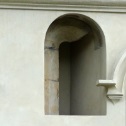 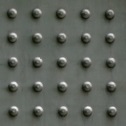 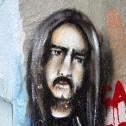 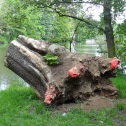 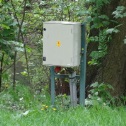 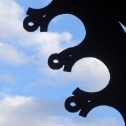 ABCDEF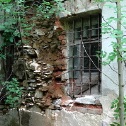 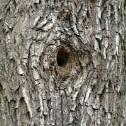 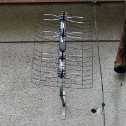 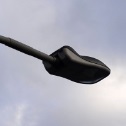 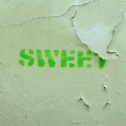 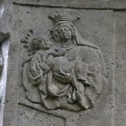 GHIJKL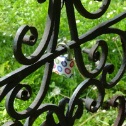 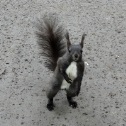 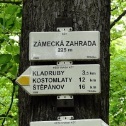 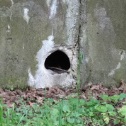 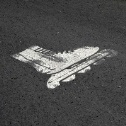 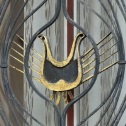 MNOPQR 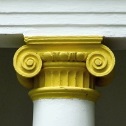 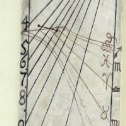 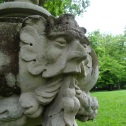 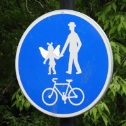 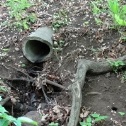 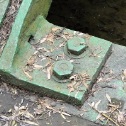 STUVWX